- CV -LIČNI  PODACIIme:	                                   Zorica                                              	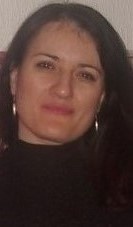 Prezime:		            Aleksić    Datum rođenja:		12.5.1981.       					Adresa:	                        Siniše Stankovića 24/6, BeogradTelefon:	                        064/ 15 88 442E-mail:	                                   zoricaalexic@gmail.com OBRAZOVANJEUniverzitet u Beogradu, Filološki fakultet                                               2009-2011Katedra za engleski jezik i književnost             Stečeno zvanje: profesor engleskog jezika i književnosti - master   Univerzitet u Beogradu, Filološki fakultet            Stečeno zvanje: profesor engleskog jezika i književnosti                              2000-2006    Užička gimnazija, društveno-jezički smer                                                 1996-2000eCommerce Copywriter RADNO ISKUSTVOThe English Book, The English Tours, BeogradPozicija: predavač za engleski jezik na letnjim jezickim kampovima                               na Kopaoniku i Javoru                                                                                  2016-Osnovna škola ,,Vuk Karadžić’’ Sremčica, Beograd                                     2006 -            Pozicija: nastavnik engleskog jezikaCentar za strane jezike Kontext, Beograd                                                     2005-2010      Pozicija: profesor engleskog jezika, prevodilac	Centar za učenje stranih jezika St. Nicolas School, Beograd                       2004 -2006Pozicija: profesor engleskog jezikaA Nevex Printing Centre and Internet Cafe, London, UK                               2004Pozicija: prodavacVEŠTINE:Strani jezici:                                      -     Engleski jezik – C2Italijanski jezik – B2Francuski jezik - A2 Rad na računaru:                             -   Word, Excel, Power Point, Internet, WordPress eCommerce Copywriter sertifikat                                          DODATNE  INFORMACIJEPoložen državni ispit za licencu za samostalan rad nastavnika u državnim školamaČlan udruženja profesora engleskog jezika                                                    Prisustvo brojnim seminarima i konferencijama za stručno usavršavanje profesora ( British Council, Ministarstvo prosvete, Oxford, Cambridge, Longman Pearson, DataStatus, The English Book, Klett, Logos … ) Pripreme za polaganje medjunarodno priznatih ispita: PET, FCE, CAE, CPE, IELTS, TOEFLPrevođenje tekstova iz različitih oblasti ( pravo, medicina, tehnika, književnost, ekonomija, IT, arhitektura...) za Klinički Centar Srbije, Dom zdravlja Rakovica, Poliklinika Eginski, britanski magazine ISDAM, FACTA UNIVERSITATIS magazine, TENT Srbija, GSP Beograd, TV5 Užice, Corroventa, Centar za strane jezike Kontext, selektora fudbalske reprezentacije Gane i Katara…Objavljeni prevodi stručnih radova:A Depressive Patient in Dental Practice – magazin ISDAM - The Magazine of the International Society of Dental Anxiety Management, izdanje 2, mart 2015.Collective Habitation in Urban Planning of Jagodina, Serbia – magazin FACTA UNIVERSITATIS, http://casopisi.junis.ni.ac.rs/index.php/FUArchCivEng/article/view/1698PROFIL                                                                                                                   Vredna, odgovorna, ambiciozna, istrajna, motivisanaSposobna za individualni kao i za timski radMlada, komunikativna, perspektivna Sposobna za brzo prilagođavanje u novoj radnoj srediniŽeljna znanja i dokazivanja sa mogućnošću napredovanja